Отчет                                                                                                                                                            о проведении беседы «Ответственность за заведомо ложное                                   сообщение об акте терроризма»                                                                                                    ГБОУ «СОШ – ДС №1 с.п. Кантышево» 20.09.2018 г.  20 сентября 2018 года провели беседы в старших классах на тему: «Ответственность за заведомо ложное сообщение об акте терроризма».                          Зачастую подростки рассчитывают на то, что сообщив по телефону о заложенном взрывном устройстве, их причастности к совершению такого деяния никто не установит. Однако, это является большим заблуждением, так как в современном мире, правоохранительные органы обладают необходимыми ресурсами, позволяющими незамедлительно узнать номер телефона, с которого отправили сообщение.                                                   Общественная опасность данного преступления выражается тем, что заведомо ложное сообщение нарушает нормальный ритм общества.                        И поэтому в школе проводится профилактическая работа по предупреждению телефонного терроризма среди учащихся.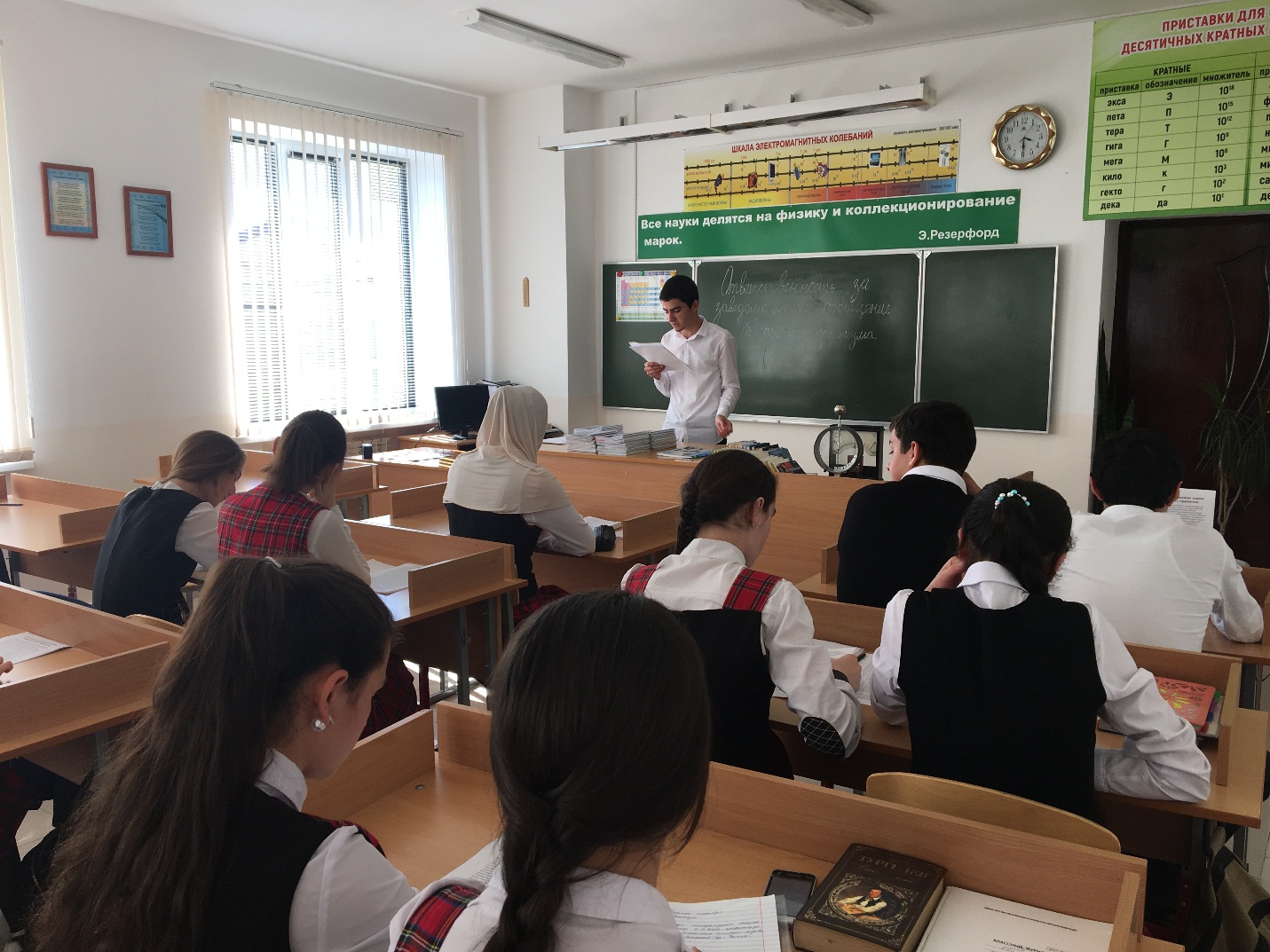 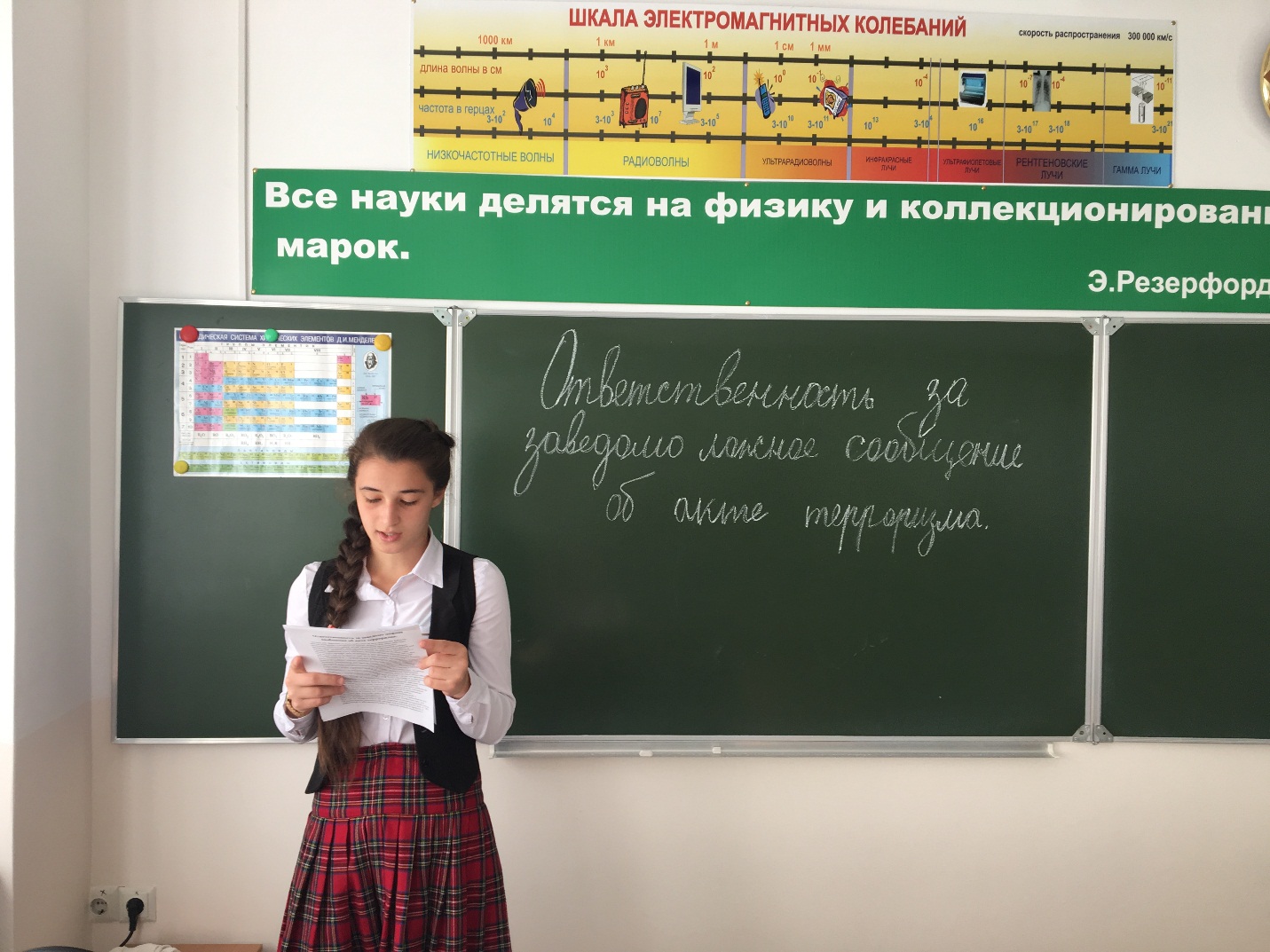 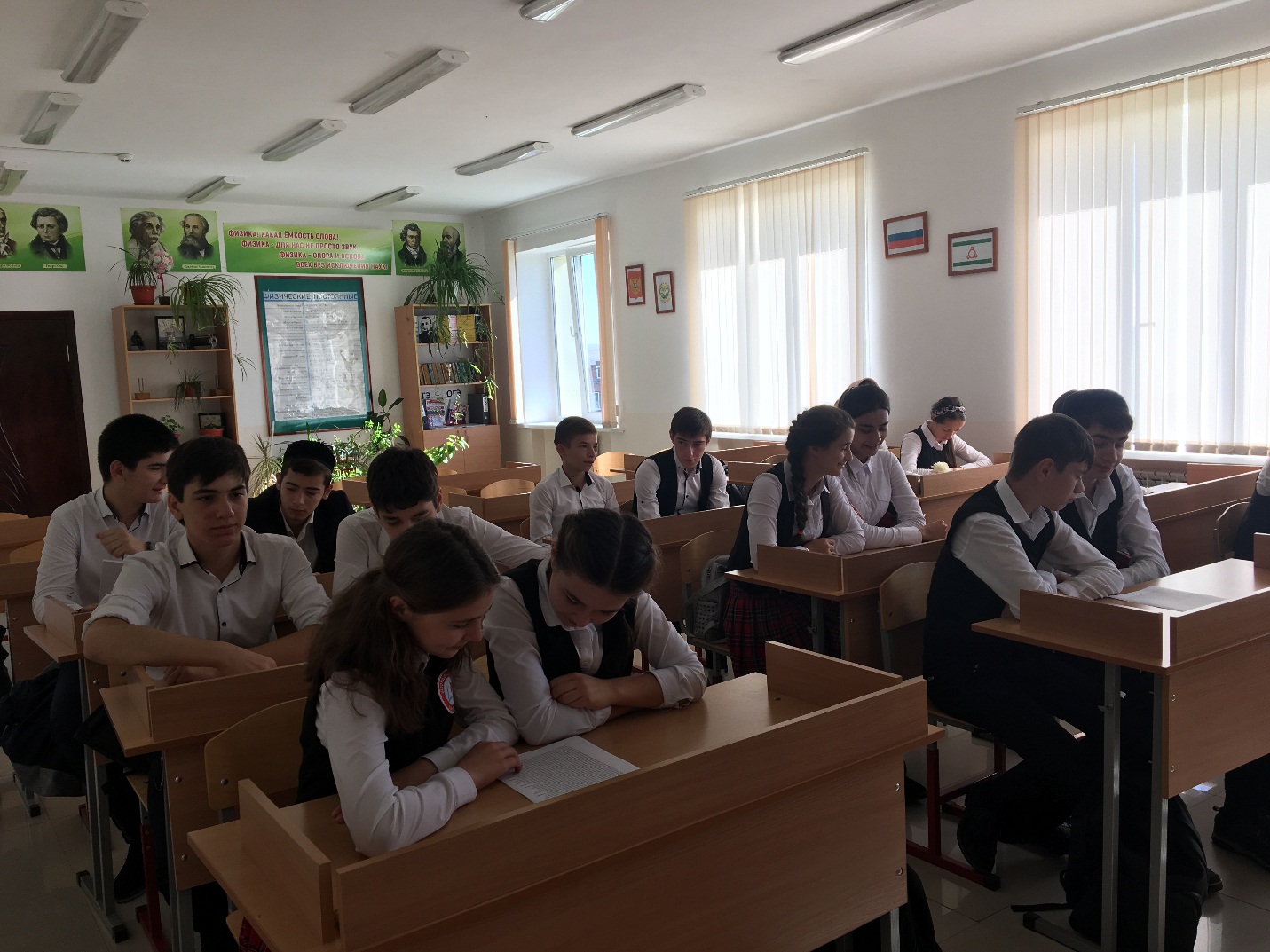 